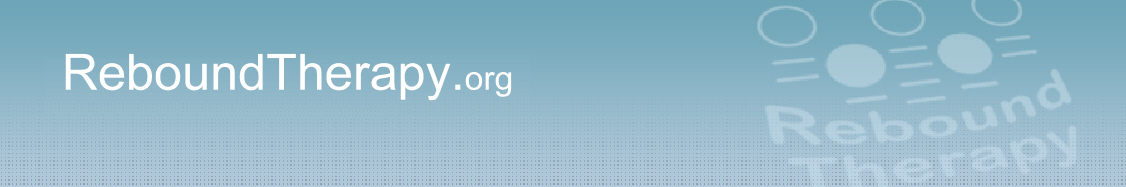                                                                                                               The UK based founding organization, worldwide federation 
         and international consultancy for Rebound TherapyTel: 0330 1225684        E-mail: info@ReboundTherapy.org      Web: www.ReboundTherapy.orgSaplings, , Felcourt, TWO-DAY CERTIFICATED COURSE IN REBOUND THERAPYAlternative approaches to movement for people with Special NeedsDates and times:  Thursday 14th and Friday 15th November 2024   
                               9.00am to 3.30pm both days.Venue:      Hob Moor Oaks Academy, Green Lane, Acomb, York, YO24 4PS.Cost: £294 (plus VAT) per personPayment options: Cheque,   Online or BACS see details below Course Outline:	Safety Aspects; Appraisal of personal skills;	Development and award programmes; Programmes for defined special needs; 	Problem solving – practical simulations. Candidates will each receive a copy of the ‘HFI for Winstrada’ manual for measuring outcomes.This is a wide-ranging course, encompassing a variety of professional disciplines. We welcome those involved in various caring professions – specifically: Teachers, Teaching assistants, Physiotherapists, Occupational Therapists, Speech and Language Therapists, Nurses, Parents, Carers and Health workers. Also Trampoline Coaches.For more information, please contact ReboundTherapy.org using the contact details at the top of this page.- - - - - - - - - - - - - - - - - - - - - - - - - - - - - - - - - - - - - - - - - - - - - - - - - - - - - - - - - - - - - APPLICATION FORMREBOUND THERAPY COURSE  14th and 15th November 2024    Fee: £294 plus VAT = £352.80Name:………………………………………………………………DOB:………………….Address:……………………………………………………………………………………...Phone:………………………………………Email:…………………………………………Occupation...…………………………………………………………………………………Organisation represented:……………………………………………………………………No. of places required:…............. Payment made by: Cheque........BACS........Online........Invoice reqd...........Please return completed application form to ReboundTherapy.org at: Rebound Therapy International Ltd, Saplings, Felcourt Road, Felcourt, West Sussex, RH19 2LA. Reservations can only be accepted once full fee has been received.
If paying by cheque, please make it payable to Rebound Therapy International Ltd.If paying online, please Click here or paste the following address into your browser: https://www.reboundtherapy.org/courses/online_appOr  BACS payments to:    Nat West Bank	60-07-17	42774802.VAT registration number 289285641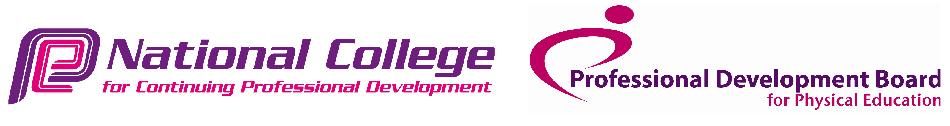 Rebound Therapy International Ltd registered in England. No. 11224372  